Государственное автономное профессиональное образовательное учреждение Чувашской Республики «Чебоксарский экономико-технологический колледж» Министерства образования и молодежной политики Чувашской Республики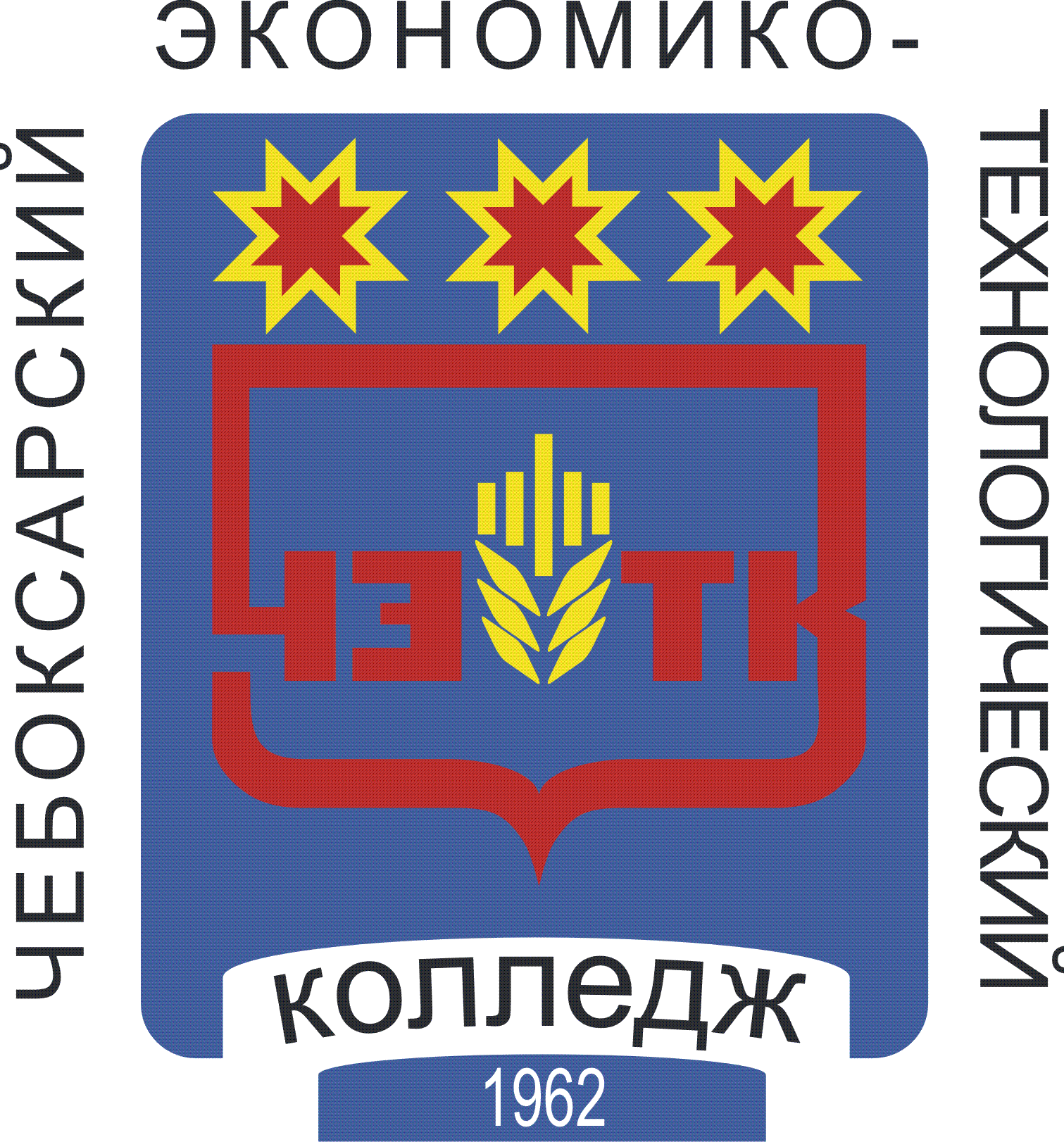 Рабочая ПРОГРАММа УЧЕБНОЙ ДИСЦИПЛИНЫОП. 07 иностранный язык в профессиональной деятельностипрофессия среднего профессионального образования43.01.09 Повар, кондитер Чебоксары 2022РАССМОТРЕНАна заседании ЦК иностранных языковПротокол № 11 от «22» июня 2022 г.Председатель ЦК: _______________ / Маркова М.В. /Разработчик:Егорова А.Л., преподаватель«21» июня 2022 г.СОДЕРЖАНИЕ1. ОБЩАЯ ХАРАКТЕРИСТИКА ПРОГРАММЫ УЧЕБНОЙ ДИСЦИПЛИНЫ1.1. Область применения программыПрограмма учебной дисциплины является частью основной образовательной программы в соответствии с ФГОС СПО по профессии 43.01.09 Повар, кондитер.1.2. Цель и планируемые результаты освоения дисциплины:2. СТРУКТУРА И СОДЕРЖАНИЕ УЧЕБНОЙ ДИСЦИПЛИНЫ2.1. Объем учебной дисциплины и виды учебной работыТематический план и содержание учебной дисциплины 3. УСЛОВИЯ РЕАЛИЗАЦИИ ПРОГРАММЫ УЧЕБНОЙ ДИСЦИПЛИНЫ3.1. Для реализации программы учебной дисциплины  должны быть предусмотрены следующие специальные помещения:Кабинет «Иностранного языка», оснащенный оборудованием: доской учебной, рабочим местом преподавателя, столами, стульями (по числу обучающихся), шкафами для хранения муляжей (инвентаря), раздаточного дидактического материала и др.; техническими средствами компьютером, средствами аудиовизуализации, мультимедийным проектором; наглядными пособиями (натуральными образцами продуктов, муляжами, плакатами, DVD фильмами, мультимедийными пособиями).3.2. Информационное обеспечение реализации программыДля реализации программы библиотечный фонд образовательной организации должен иметь  печатные и/или электронные образовательные и информационные ресурсы, рекомендуемых для использования в образовательном процессе Печатные изданияАгабекян И.П.Английский язык для обслуживающего персонала :учебное пособие, И.П. Агабекян. - М. : ТК Велби, издательство Проспект, 2020. – 248 с.Гончарова Т.А. Английский язык для профессии «Повар, кондитер» : учебное пособие / Т.А. Гончарова, Н.А. Стрельцова. – М.: КНОРУС, 2019. – 268 с.Щербакова Н.И. Английский язык для специалистов сферы общественного питания = English for cooking and catering : учеб. пособие для студ. Проф. учеб. Заведений / Н.И. Щербакова, Н.С. Звенигородская. - 5-е изд., стер. - М.: Академия, 2021. – 320 с.Карпова Т.А. English for colleges Английский для колледжей: Учебное пособие / Т.А. Карпова.-6-е издание, перераб., и доп. - М.: Издательско-торговая корпорация «Дашков и Кº», 2020. – 320 c.5. Голубев А.П. Английский язык: учеб. пособие для студ. сред. проф. учеб. заведений / А.П. Голубев – 7 изд., стер. - М.: Издательский центр «Академия», 2020. – 336 с.Электронные издания (ресурсы):Обучающие материалы www.macmillanenglish.com - интернет-ресурс с практическими материалами для формирования и совершенствования всех видео-речевых умений и навыков.www.bbc.co.uk/worldservice/learningenglishhttp://www.bbc.co.uk/worldservice/learningenglishwww.britishcouncil.org/learning-elt-resources.htmhttp://www.britishcouncil.org/learning-elt-resources.htmwww.handoutsonline.comhttp://www.handoutsonline.com/www.enlish-to-go.com (for teachers and students)www.bbc.co.uk/videonation (authentic video clips on a variety of topics)www.icons.org.ukhttp://www.icons.org.uk/Методические материалы www.prosv.ru/umk/sportlight Teacher’s Portfoliowww.standart.edu.ruwww.internet-school.ruwww.onestopenglish.com  www.macmillan.ru.www.hltmag.co.uk (articles on methodology)www.iatefl.org (International Association of Teachers of English as a Foreign Language)www.developingteachers.com (lesson plans, tips, articles and more)www.etprofessional.com (reviews, practical ideas and resources)www.longman.comhttp://www.longman.com/www.oup.com/elt/naturalenglishhttp://www.oup.com/elt/naturalenglishwww.oup.com/elt/englishfilehttp://www.oup.com/elt/englishfilewww.oup.com/elt/wordskillshttp://www.oup.com/elt/wordskillswww.bntishcounciI.org/learnenglish.htmwww.teachingenglish.org.ukhttp://www.teachingenglish.org.uk/www.bbc.co.uk/skillswise n/http://www.bbc.co.uk/skillswise n/www.bbclearningenglish.comwww.cambridgeenglishonline.comwww.teachitworld.comwww.teachers-pet.orgwww.coilins.co.uk/corpuswww.flo-joe.com4. КОНТРОЛЬ И ОЦЕНКА РЕЗУЛЬТАТОВ ОСВОЕНИЯ УЧЕБНОЙ ДИСЦИПЛИНЫРазработана в соответствии с требованиями Федерального государственного образовательного стандарта среднего профессионального образования и на основе примерной основной образовательной программы по профессии 43.01.09 Повар, кондитер УТВЕРЖДЕНАПриказом №535 от "30" августа 2022 г.1. ОБЩАЯ ХАРАКТЕРИСТИКА ПРОГРАММЫ УЧЕБНОЙ ДИСЦИПЛИНЫ42. СТРУКТУРА И СОДЕРЖАНИЕ ПРОГРАММЫ УЧЕБНОЙ ДИСЦИПЛИНЫ63. УСЛОВИЯ РЕАЛИЗАЦИИ ПРОГРАММЫ 104. КОНТРОЛЬ И ОЦЕНКА РЕЗУЛЬТАТОВ ОСВОЕНИЯ ПРОГРАММЫ УЧЕБНОЙ ДИСЦИПЛИНЫ 12Код ПК, ОКУменияЗнанияПК 1.1-1.4, ПК 2.1-2.8, ПК 3.1-3.6, ПК 4.1-4.5, ПК 5.1-5.5ОК 1-5, 9,10Общие уменияиспользовать языковые средства для общения (устного и письменного) на иностранном языке на профессиональные и повседневные темы;владеть техникой перевода (со словарем) профессионально-ориентированных      текстов;самостоятельно совершенствовать устную и письменную речь, пополнять словарный запас лексикой профессиональной направленности, а также лексическими единицами, необходимыми для разговорно-бытового  общения;Диалогическая речьучаствовать в дискуссии/беседе на знакомую тему;осуществлять запрос и обобщение информации;обращаться за разъяснениями;выражать свое отношение (согласие, несогласие, оценку)к высказыванию   собеседника, свое мнение по обсуждаемой теме;вступать в общение (порождение инициативных реплик для начала разговора, при переходе к новым темам);поддерживать общение или переходить к новой теме (порождение реактивных реплик – ответы на вопросы собеседника, а также комментарии, замечания, выражение отношения); завершать общение; Монологическая речьделать сообщения, содержащие наиболее важную информацию по теме, проблеме;кратко передавать содержание полученной информации;в содержательном плане совершенствовать смысловую завершенность, логичность, целостность, выразительность и уместность.Письменная речьнебольшой рассказ (эссе);заполнение анкет, бланков;написание тезисов, конспекта сообщения, в том числе на основе работы с текстом.Аудированиепонимать:основное содержание текстов монологического и диалогического характера в рамках изучаемых тем;высказывания собеседника в наиболее распространенных стандартных ситуациях повседневного общения.отделять главную информацию от второстепенной;выявлять наиболее значимые факты;определять свое отношение к ним, извлекать из аудиоматериалов необходимую или интересующую информацию.Чтениеизвлекать необходимую, интересующую информацию;отделять главную информацию от второстепенной;использовать приобретенные знания и умения в практической деятельности и повседневной жизни.профессиональной терминологии сферы индустрии питания, социально-культурных и ситуационно обусловленных правил общения на иностранном языке;лексический и грамматический минимум, необходимый для чтения и перевода (со словарем) иностранных текстов профессиональной направленности;простые предложения, распространенные за счет однородных членов предложения и/или второстепенных членов предложения; предложения утвердительные, вопросительные, отрицательные, побудительные и порядок слов в них; безличные предложения; сложносочиненные предложения: бессоюзные и с союзами and, but;имя существительное: его основные функции в предложении; имена существительные во множественном числе, образованные по правилу, а также исключения;артикль: определенный, неопределенный, нулевой; основные случаи употребления определенного и неопределенного артикля; употребление существительных без артикля;имена прилагательные в положительной, сравнительной и превосходной степенях, образованные по правилу, а также исключения;наречия в сравнительной и превосходной степенях; неопределенные наречия, производные от some, any, every;количественные местоимения much, many, few, a few, little, a little;глагол, понятие глагола-связки;образование и употребление глаголов в Present, Past, Future Simple/Indefinite, Present, Past, Future Continuous/Progressive, Present, Past, Future PerfectВид учебной работыОбъем часовСуммарная учебная нагрузка во взаимодействии с преподавателем118Самостоятельная работа12Объем образовательной программы 130практические занятия (если предусмотрено)118курсовая работа (проект) (если предусмотрено)-контрольная работа-Промежуточная аттестация проводится в форме дифференцированного зачетаНаименование разделов и темСодержание учебного материала и формы организации деятельности обучающихсяОбъем часовОсваиваемые элементы компетенций1234Тема 1. Продукты питания и способы кулинарной обработкиСодержание учебного материала Тема 1. Продукты питания и способы кулинарной обработкиОсвоение лексического материала по теме: Продукты питания и способы кулинарной обработки.Грамматический материал: местоимения (личные, притяжательные, возвратные). Объектный падеж, неопределенные местоимения, производные от some, any, no, every;простые нераспространенные предложения с глагольным, составным именным и составным глагольным сказуемым (с инфинитивом); простые предложения, распространенные за счет однородных членов предложения и/или второстепенных членов предложения; предложения утвердительные, вопросительные, отрицательные, побудительные и порядок слов в них; безличные предложения;понятие глагола-связки14ОК 1-5,9,10ОК 1-5,9,10Тема 1. Продукты питания и способы кулинарной обработкиСамостоятельная работа обучающихся:составление кроссвордов по теме «Продукты питания»; освоение лексического материала по теме, чтение, перевод текстов, выполнение грамматических упражнений2ОК 1-5,9,10ОК 1-5,9,10Тема 2. Типы организаций питания и работа персонала Содержание учебного материала12ОК 1-5,9,10ОК 1-5,9,10Тема 2. Типы организаций питания и работа персонала Освоение лексического материала по теме: «Типы организаций питания и работа персонала».Грамматический материал: имя существительное: его основные функции в предложении; имена существительные во множественном числе, образованные по правилу, а также исключения12ОК 1-5,9,10ОК 1-5,9,10Тема 2. Типы организаций питания и работа персонала Самостоятельная работа обучающихся сочинение на тему «Работа кухни»;освоение лексического материала по теме, чтение, перевод текстов, выполнение грамматических упражнений2ОК 1-5,9,10ОК 1-5,9,10Тема 3.Составление меню.  Названия  блюдСодержание учебного материала12ОК 1-5,9,10Тема 3.Составление меню.  Названия  блюдОсвоение лексического материала по темам: «Названия блюд», «Виды меню и структура меню» Грамматический материал: артикль: определенный, неопределенный, нулевой;основные случаи употребления определенного и неопределенного артикля;употребление существительных без артикля 12ОК 1-5,9,10Тема 3.Составление меню.  Названия  блюдСамостоятельная работа обучающихся: составление меню ресторана, кафе1ОК 1-5,9,10Тема 4.Кухня. Производственные помещения и оборудованиеСодержание учебного материала16ОК 1-5,9,10Тема 4.Кухня. Производственные помещения и оборудованиеОсвоение лексического материала по теме «Кухонное оборудование. Производственные помещения»Грамматический материал:имена прилагательные в положительной, сравнительной и превосходной степенях, образованные по правилу, а также исключения16ОК 1-5,9,10Тема 5.Кухонная, столовая и барная посудаСодержание учебного материала14ОК 1-5,9,10Тема 5.Кухонная, столовая и барная посудаОсвоение лексического материала по темам: «Кухонная, столовая и барная посуда», «Сервировка стола»Грамматический материал :образование и употребление глаголов в Present, Past, Future Simple/Indefinite. 14ОК 1-5,9,10Тема 5.Кухонная, столовая и барная посудаСамостоятельная работа обучающихся:освоение лексического материала по темам 4,5, чтение, перевод текстов, выполнение грамматических упражнений                                                                      2Тема 6.Обслуживание посетителей в ресторанеСодержание учебного материала12ОК 1-5,9,10Тема 6.Обслуживание посетителей в ресторанеОсвоение лексико-грамматического материала по теме: «Обслуживание посетителей в ресторане». Грамматический материал: количественные местоимения much, many, few, a few, little, a little12ОК 1-5,9,10Тема 6.Обслуживание посетителей в ресторанеСамостоятельная работа обучающихся:составление диалогов по теме: «Обслуживание посетителей в ресторане»1ОК 1-5,9,10Тема 7.Система закупок и хранения продуктовСодержание учебного материала12ОК 1-5,9,10Тема 7.Система закупок и хранения продуктовОсвоение лексического материала по теме: «Система закупок и хранения продуктов» Грамматический материал:   времена группы Continuous12ОК 1-5,9,10Тема 8.Организация работы официанта и бармена Содержание учебного материала14ОК 1-5,9,10Тема 8.Организация работы официанта и бармена Освоение лексического материала по теме: «Организация работы официанта и бармена»Грамматический материал:  неопределенные наречия, производные от some, any, every 14ОК 1-5,9,10Тема 8.Организация работы официанта и бармена Самостоятельная работа обучающихся:освоение лексического материала по темам 7, 8;чтение, перевод текстов;выполнение грамматических упражнений;составление диалогов2Тема 9.Кухни народов мира и рецепты приготовления блюдСодержание учебного материала12ОК 1-5,9,10Тема 9.Кухни народов мира и рецепты приготовления блюдОсвоение лексического материала по теме « Кухни разных стран»Грамматический материал: совершенные времена глагола: Present, Past, Future, Perfect.12ОК 1-5,9,10Тема 9.Кухни народов мира и рецепты приготовления блюдПромежуточная аттестация в форме дифференцированного зачета2ОК 1-5,9,10Тема 9.Кухни народов мира и рецепты приготовления блюдСамостоятельная работа обучающихсяподготовить презентации по национальным кухням;освоение лексического материала по теме;чтение, перевод текстов                                                                      2ОК 1-5,9,10Всего130Результаты обученияКритерии оценкиФормы и методы оценкипрофессиональные терминологии сферы индустрии питания, социально-культурных и ситуационно обусловленных правил общения на иностранном языке;лексический и грамматический минимум, необходимый для чтения и перевода (со словарем) иностранных текстов профессиональной направленности;простые предложения, распространенные за счет однородных членов предложения и/или второстепенных членов предложения; предложения утвердительные, вопросительные, отрицательные, побудительные и порядок слов в них; безличные предложения; сложносочиненные предложения: бессоюзные и с союзами and, but;имя существительное: его основные функции в предложении; имена существительные во множественном числе, образованные по правилу, а также исключения;артикль: определенный, неопределенный, нулевой; основные случаи употребления определенного и неопределенного артикля; употребление существительных без артикля;имена прилагательные в положительной, сравнительной и превосходной степенях, образованные по правилу, а также исключения;наречия в сравнительной и превосходной степенях; неопределенные наречия, производные от some, any, every;количественные местоимения much, many, few, a few, little, a little;глагол, понятие глагола-связки;образование и употребление глаголов в Present, Past, Future Simple/Indefinite, Present, Past, Future Continuous/Progressive, Present, Past, Future PerfectАдекватное использование профессиональной терминологии на иностранном языкеВладение лексическим и грамматическим минимумомПравильное построение простых предложений, диалогов в утвердительной и вопросительной формеТекущий контрольпри проведении:-письменного/устного опроса;-тестирования;- диктантов;-оценки результатов самостоятельной работы (эссе, сообщений, диалогов, тематических презентаций и т.д.)Промежуточная аттестацияв форме дифференцированного зачета/ экзамена в виде: -письменных/ устных ответов, выполнения заданий в виде деловой игры (диалоги, составление описаний блюд для меню, монологическая речь при презентации блюд и т.д.)Общие умения:использовать языковые средства для общения (устного и письменного) на иностранном языке на профессиональные и повседневные темы;владеть техникой перевода (со словарем) профессионально-ориентированных      текстов;самостоятельно совершенствовать устную и письменную речь, пополнять словарный запас лексикой профессиональной направленности, а также лексическими единицами, необходимыми для разговорно-бытового  общения;Диалогическая речь:участвовать в дискуссии/беседе на знакомую тему;осуществлять запрос и обобщение информации;обращаться за разъяснениями;выражать свое отношение (согласие, несогласие, оценку)к высказыванию   собеседника, свое мнение по обсуждаемой теме;вступать в общение (порождение инициативных реплик для начала разговора, при переходе к новым темам);поддерживать общение или переходить к новой теме (порождение реактивных реплик – ответы на вопросы собеседника, а также комментарии, замечания, выражение отношения); завершать общениеМонологическая речь:делать сообщения, содержащие наиболее важную информацию по теме, проблеме;кратко передавать содержание полученной информации;в содержательном плане совершенствовать смысловую завершенность, логичность, целостность, выразительность  уместность.Письменная речьнебольшой рассказ (эссе);заполнение анкет, бланков;написание тезисов, конспекта сообщения, в том числе на основе работы с текстомАудирование:понимать:основное содержание текстов монологического и диалогического характера в рамках изучаемых тем;высказывания собеседника в наиболее распространенных стандартных ситуациях повседневного общения.отделять главную информацию от второстепенной;выявлять наиболее значимые факты;определять свое отношение к ним, извлекать из аудиоматериалов необходимую или интересующую информациюЧтение:извлекать необходимую, интересующую информацию;отделять главную информацию от второстепенной;использовать приобретенные знания и умения в практической деятельности и повседневной жизниАдекватное использование профессиональной терминологии на иностранном языке, лексического и грамматического минимумапри ведении диалогов, составлении небольших эссе на профессиональные темы, описаний блюд.Правильное построение простых предложений при использовании письменной и устной речи, ведении  диалогов (в утвердительной и вопросительной форме).Логичное построение диалогического общения в соответствии с коммуникативной задачей; демонстрация умения речевого взаимодействия с партнёром: способность начать, поддержать и закончить разговор.Соответствие лексических единиц и грамматических структур  поставленной коммуникативной задаче.Незначительное количество ошибок или их практическое отсутствие. Понятная речь: практически все звуки произносятся правильно, соблюдается правильная интонация.Объём высказывания не менее 5-6 реплик с каждой стороны.   Логичное построение монологического высказывания в соответствии с коммуникативной задачей, сформулированной в задании.Уместное использование лексических единиц и грамматических структур.Незначительное количество ошибок или их практическое отсутствие. Понятная речь: практически все звуки произносятся правильно, соблюдается правильная интонация.Объём высказывания не менее 7-8 фразНаличие способности отделять главную информацию от второстепенной;  выявлять наиболее значимые факты;  определять своё отношение к ним, извлекать из аудиотекста необходимую/интересующую информацию.Правильное чтение и адекватное понимание текстов профессиональной направленности.Понимание логической связи слов в предложении, причинно-следственных связей в предложении, значения слов (из контекста, по словообразовательным элементам и т.п.)Текущий контрольпри проведении:-письменного/устного опроса;-тестирования;- диктантов;-оценки результатов самостоятельной работы (эссе, сообщений, диалогов, тематических презентаций и т.д.)Промежуточная аттестацияв форме дифференцированного зачета/ экзамена в виде: -письменных/ устных ответов, выполнения заданий в виде деловой игры (диалоги, составление описаний блюд для меню, монологическая речь при презентации блюд и т.д.)